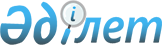 О внесении изменений в постановление акимата района от 30 марта 2009 года N 05/01 "О проведении призыва граждан на срочную воинскую службу в апреле-июне и октябре-декабре 2009 года"
					
			Утративший силу
			
			
		
					Постановление акимата Нуринского района Карагандинской области от 04 сентября 2009 года N 15/07. Зарегистрировано Управлением юстиции Нуринского района Карагандинской области 06 октября 2009 года N 8-14-103. Прекратило свое действие в связи с истечением срока, на которое было принято постановление - (письмо руководителя аппарата акима Нуринского района от 13 апреля 2011 года № 8-9/304)      Сноска. Прекратило свое действие в связи с истечением срока, на которое было принято постановление - (письмо руководителя аппарата акима Нуринского района от 13.04.2011 № 8-9/304).

      В соответствии с Законом Республики Казахстан от 23 января 2001 года "О местном государственном управлении и самоуправлении в Республике Казахстан" и Законом Республики Казахстан от 8 июля 2005 года "О воинской обязанности и воинской службе" акимат района ПОСТАНОВЛЯЕТ:



      1. Внести в приложение к постановлению акимата района от 30 марта 2009 года N 05/01 "О проведении призыва граждан на срочную воинскую службу в апреле-июне и октябре-декабре 2009 года" (зарегистрировано в Реестре государственной регистрации нормативных правовых актов за N 8-14-95, опубликовано в районной газете "Нура" от 9 мая 2009 года N 19) следующие изменения:



      1) вывести из состава районной призывной комиссии врача-терапевта районного медицинского объединения - Гизатуллину Лилию Фанауиовну;



      2) ввести в состав районной призывной комиссии Абишеву Жанар Аширбаевну - врача-терапевта районного медицинского объединения (по согласованию);



      2. Контроль из исполнением настоящего постановления возложить на заместителя акима района Даутову Зару Ахметжановну.



      3. Настоящее постановление вводится в действие по истечении десяти календарных дней после дня его официального опубликования.      Аким района                                С. Шайдаров      СОГЛАСОВАНО      Начальник управления

      государственного

      санитарно – эпидемиологического

      надзора по Нуринскому району

      Г.К. Досполова___________

      04.09.2009 год      Директор районного медицинского

      объединения_____________

      Б.О. Еспаев

      04.09.2009 год      Начальник отдела по делам обороны

      Нуринского района

      К.Ш. Жолболдин

      04.09.2009 год      Начальник отдела внутренних дел

      Нуринского района____________

      К.И. Апеков

      04.09.2009 год
					© 2012. РГП на ПХВ «Институт законодательства и правовой информации Республики Казахстан» Министерства юстиции Республики Казахстан
				